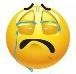 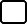 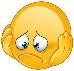 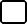 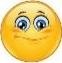 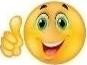 1. Find the words.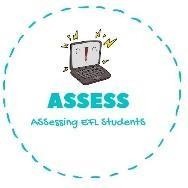 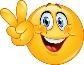 ENGLISH EXAMVocabulary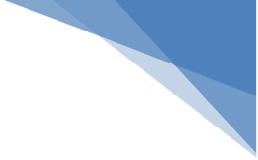 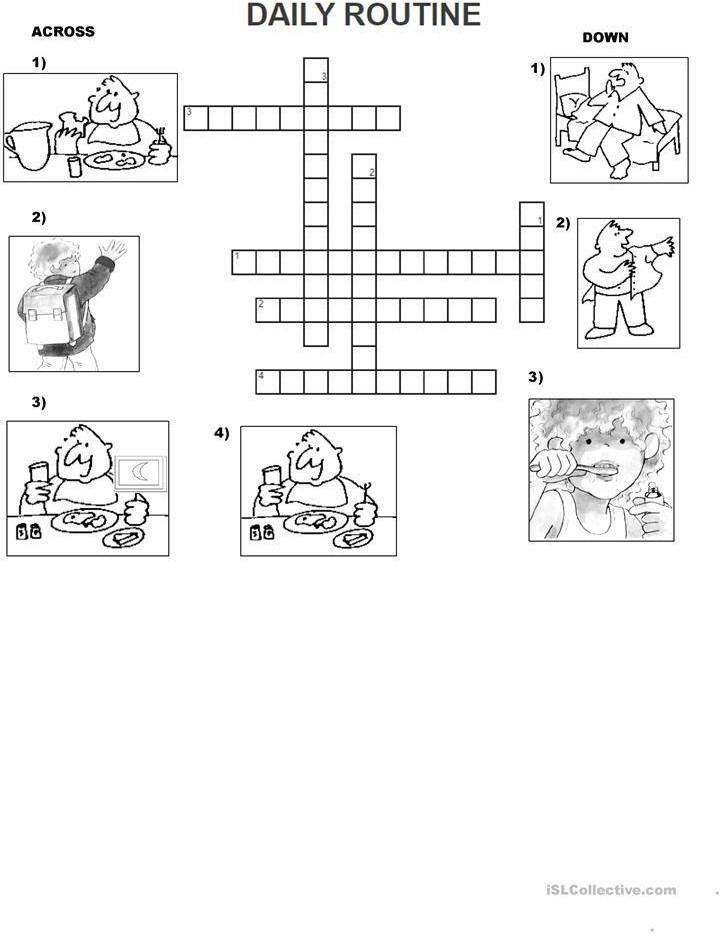 Across:	Down:1) H_ _ _ b _ _ _ _ _ _ _ _	1) G _ _ u _2) G_ t_ s_ _ _ _ _	2) G _ _ d _ _ _ _ _ _3) H_ _ _ L_ _ _ _	3) B _ _ _ _ m _ t _ _ _ _4) H _ _ _ D _ _ _ _ _Assessing EFL Students